ТЕРРИТОРИАЛЬНАЯ ИЗБИРАТЕЛЬНАЯ КОМИССИЯ г.НАЗРАНЬ15  июля 2019 г.                                                                                     №42/161-4г. НАЗРАНЬО списке кандидатов в депутаты представительного органа муниципального образования «Городской округ город Назрань», выдвинутого  Ингушским региональным отделением Политической партией «Либерально – демократическая партия России»           Рассмотрев документы, представленные в Территориальную избирательную комиссию г. Назрань для заверения списка кандидатов в депутаты Городского совета муниципального образования «Городской округ город Назрань», Территориальная избирательная комиссия г.Назрань в соответствии со статьями 16, 19 и 84 Закона Республики Ингушетия «О муниципальных выборах в Республике Ингушетия» постановляет:Заверить список кандидатов в депутаты представительного органа муниципального образования «Городской округ город Назрань» в количестве 8  человек, выдвинутых в установленном порядке Ингушским региональным отделением Политической партией «Либерально - демократическая партия России» (прилагается).Выдать уполномоченному представителю указанного регионального отделения копию заверенного списка кандидатов в депутаты Городского совета муниципального образования «Городской округ город  Назрань», выдвинутых Ингушским региональным отделением Политической партии «Либерально – демократическая партия России».Направить представленные в Территориальную избирательную комиссию г. Назрань сведения о кандидатах, включенных в  список  кандидатов в депутаты Городского совета  муниципального образования «Городской округ город Назрань» в соответствующие государственные органы для проверки их достоверности.Считать согласованной представленную Ингушским региональным отделением Политической партии «Либерально - демократическая партия России» эмблему для использования в избирательных документах.Разместить настоящее постановление на официальном сайте Администрации г. Назрань.Председатель Территориальной                                           М.С. Бекмурзиевизбирательной комиссии г. НазраньСекретарь Территориальнойизбирательной комиссии г. Назрань                                          Ф.М. Аушева Список  заверен постановлением  Территориальной избирательной комиссией г. Назрань№ _______ от ____июля 2019 годаСПИСОКкандидатов в депутаты Городского совета муниципального образования«Городской округ город Назрань», выдвинутый Ингушским региональным отделением Политической партией " Либерально - демократическая партия России "
1. Гадиев Муса Якубович, дата рождения – 12 июня 1957 года, место рождения – село Кантышево, Назрановского района, Республика Ингушетия, адрес места жительства – Республика Ингушетия, Назрановский район, село Кантышево, гражданство – Российская Федерация, профессиональное образование –высшее, основное место работы или службы, занимаемая должность / род занятий – Союз Торгово–Промышленной палаты РИ, вице–президент исполнительный директор ТПП РИ.2. Оздоев Махмуд Зяудинович, дата рождения – 13 октября 1986 года, место рождения – город Назрань, ЧИАССР, адрес места жительства – Республика Ингушетия, город Назрань, гражданство – Российская Федерация, профессиональное образование –высшее, основное место работы или службы, занимаемая должность / род занятий –  временно не работает.3. Аушева Луиза Магомед–Салиевна, дата рождения – 1 апреля 1992 года, место рождения – г.Назрань, Назрановского района, ЧИАССР, адрес места жительства – Республика Ингушетия, город Назрань, гражданство – Российская Федерация, профессиональное образование –высшее, основное место работы или службы, занимаемая должность / род занятий – ГБОУ СОШ №1, преподаватель физики.4. Арапханова Мадина Муратовна, дата рождения – 3 ноября 1992 года, место рождения – г.Назрань, Республики Ингушетия, адрес места жительства – Республика Ингушетия, город Назрань, гражданство – Российская Федерация, профессиональное образование –среднее профессиональное образование, основное место работы или службы, занимаемая должность / род занятий –  временно не работает.5. Зурабов Микаил Алиханович, дата рождения – 3 сентября 1992 года, место рождения – г.Грозный, Чеченская Республика, адрес места жительства – Республика Ингушетия, Назрановский район, село Кантышево, гражданство – Российская Федерация, основное место работы или службы, занимаемая должность / род занятий – ООО "Информационные технологии и телекоммуникации", инженер.6. Льянова Зарина Даудовна, дата рождения – 5 февраля 1998 года, место рождения – г.Алматы, Казахстан, адрес места жительства – Республика Ингушетия, город Назрань, гражданство – Российская Федерация, основное место работы или службы, занимаемая должность / род занятий –  временно не работает.7. Харсиев Амирхан Хасанович, дата рождения – 13 февраля 1989 года, место рождения – г.Владикавказ, РСО–Алания, адрес места жительства – Республика Северная Осетия – Алания, Пригородный район, село Куртат, гражданство – Российская Федерация, профессиональное образование –высшее, основное место работы или службы, занимаемая должность / род занятий –  временно не работает.8. Льянов Султан Мовлат–Гиреевич, дата рождения – 24 сентября 1999 года, место рождения – г.Малгобек, Республики Ингушетия, адрес места жительства – Курская область, Курский район, с.Отрешково, гражданство – Российская Федерация, основное место работы или службы, занимаемая должность / род занятий – Джейрахская МБУ "Спортивная школа", тренер.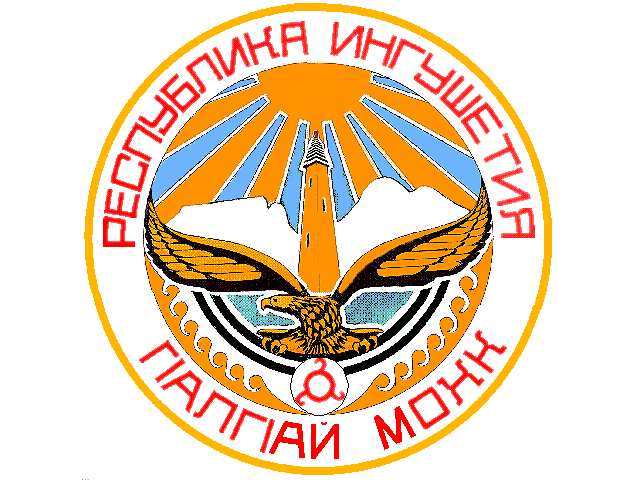 